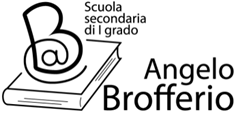 ALLEGATO  1      DOMANDA di PARTECIPAZIONEAl Dirigente Scolasticodella Scuola Secondaria di 1° grado Brofferio - AstiOGGETTO: Domanda di partecipazione avviso ad evidenza pubblica per la selezione di un esperto da destinare al servizio di assistenza psicologica ai docenti, al personale scolastico, agli alunni e ai genitori, A.s. 2022-23 Progetto “Sportello d’ascolto” A.Sc. 2022/23II/la  sottoscritto/a____________________________________________________________nato/a	a	 	il 		 residente  a 			_____________ in Via	 			Tel. 		 	email ____________________________________________________________CF. 	P.I.  	CHIEDE di essere ammesso/a alla procedura di selezione di cui all’oggetton. 1 figura di psicologo professionistaper le attività del Progetto “SPORTELLO d’ASCOLTO” – A.Sc. 2022/23A tal fine, valendosi delle disposizioni di cui all'art. 46 del DPR 28/12/2000 n. 445, consapevole delle sanzioni stabilite per le false attestazioni e mendaci dichiarazioni, previste dal Codice Penale e dalle Leggi speciali in materia e preso atto delle tematiche proposte nei percorsi formativiDICHIARAsotto la personale responsabilità di:essere in possesso della cittadinanza italiana o di uno degli Stati membri dell’Unione europea;godere dei diritti civili e politici;non aver riportato condanne penali e non essere destinatario di provvedimenti che riguardano l’applicazione di misure di prevenzione, di decisioni civili e di provvedimenti amministrativi iscritti nel casellario giudiziale;essere a conoscenza di non essere sottoposto a procedimenti penali;essere in possesso dei requisiti essenziali previsti del presente avviso;aver preso visione dell’Avviso e di approvarne senza riserva ogni contenuto;di essere consapevole che può anche non ricevere alcun incarico/contratto;di possedere titoli e competenze specifiche più adeguate a trattare i percorsi formativi scelti.Dichiarazione di insussistenza di incompatibilitàdi non trovarsi in nessuna della condizioni di incompatibilità previste dalla Nota prot. n. 23072 del 30 settembre 2020Come previsto dall’Avviso, allega:copia di un documento di identità valido;Curriculum Vitae in formato europeo con indicati i riferimenti dei titoli valutati di cui all’AvvisoALLEGATO 2 - dichiarazione autocertificata dei requisiti di accesso, dei titoli di specializzazione, formazione e delle esperienze professionali. Proposta progettualeDichiarazione DURC  o  dichiarazione di regolarità contributiva  (INPS, INAIL)Dichiara, inoltre:di conoscere e di accettare le seguenti condizioni:partecipare, su esplicito invito del Dirigente, alle riunioni di organizzazione del lavoro per fornire e/o ricevere informazioni utili ad ottimizzare lo svolgimento delle attività;concorrere alla definizione del progetto;concorrere al monitoraggio intermedio del progetto;redigere e consegnare, a fine attività, la relazione sul lavoro svolto.Elegge come domicilio per le comunicazioni relative alla selezione:La propria residenzaaltro domicilio:  	Informativa ex art. 13 D.Lgs. n.196/2003 e ex art. 13 del Regolamento Europeo 2016/679, per il trattamento dei dati personali dei dipendentiIl/la sottoscritto/a con la presente, ai sensi degli articoli 13 e 23 del D.Lgs. 196/2003 (di seguito indicato come “Codice Privacy”) e successive modificazioni ed integrazioni,AUTORIZZAla Scuola Secondaria di 1° grado Brofferio di Asti al trattamento, anche con l’ausilio di mezzi informatici e telematici, dei dati personali forniti dal sottoscritto; prende inoltre atto che, ai sensi del “Codice Privacy”, titolare del trattamento dei dati è l’Istituto sopra citato e che il sottoscritto potrà esercitare, in qualunque momento, tutti i diritti di accesso ai propri dati personali previsti dall’art. 7 del “Codice Privacy” e dal Capo III del Regolamento (ivi inclusi, a titolo esemplificativo e non esaustivo, il diritto di ottenere la conferma dell’esistenza degli stessi, conoscerne il contenuto e le finalità e modalità di trattamento, verificarne l’esattezza, richiedere eventuali integrazioni, modifiche e/o la cancellazione, nonché l’opposizione al trattamento degli stessi).Data	Firma     									 (per esteso e leggibile)